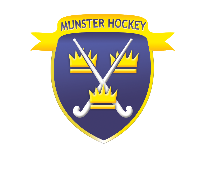 THIS FORM SHOULD BE RETURNED TO THE MUNSTER BRANCH SECRETARY & REGISTRARS WITHIN 72 HOURS OF THE MATCH BY EMAIL TO:Men – 			Ciaran P. Gallagher	mensregistrar@munsterhockey.ieWomen – 		Aoife Duffy		womensregistrar1@munsterhockey.ie 			Julie Daunt		womensregistrar2@munsterhockey.ie Branch Secretary – 	Colette Coomey 	secretary@munsterhockey.ieGUIDANCE ON THE COMPLETION OF A RED CARD REPORT FORMThe following information should be included in the description of the Red Card incident, or for both Yellow Card incidents where this has led to a Red Card:The stage of the game, e.g. "the xth minute of the match" and the score at the time.Whereabouts on the pitch it occurred, and how far away from reporting umpire.What was the 'temperature' or nature of the match at the time, e.g. niggly/physical/dissent?Did anything lead up to this incident, or was it 'out of the blue'?Was this a “straight red” card offence? If yes, had the offender been green or yellow-carded before the incident? If so, what for? If the Red Card results from two Yellow Cards, does this report relate to the first or second Yellow Card?If the offence is one of "violence used" - was the victim injured? What was the injury? Did the victim require medical treatment? On or off the pitch? How much time elapsed from the incident until the restart?Particular care should be taken with incidents involving the striking of an opponent – how was the player struck? Was the offence deliberate or accidental but extremely reckless? On what part of the body was the player struck? Was the injured player able to continue playing?In cases of dissent, particularly where foul and abusive language has been used, the description should not be restricted to a general statement. It is necessary that specific details of what was said, and to who it was said, are stated on the report.Did the offender leave the pitch and surrounding area immediately and without dissent, or did misbehaviour continue? Write exact words used, or describe any gestures made.Were you able easily to ascertain the full name of the offender from either the player or his team captain? If not, describe the nature of the difficulty or prevarication by either.Was the carded or reported player the team captain?The above advice and guidance is intended to help the umpire record an accurate account of the event. A Red Card is shown for a serious offence, or an accumulation of offences, and therefore is a major incident in the match. Do not be put off from awarding a Red Card and completing the report where the circumstances merit it.MUNSTER HOCKEY 
 RED CARD REPORT FORMCompetition:Match:VVDate:Player’s Name:Club:Club:Details of Offence:Umpire:Date:Date:Colleague: